DS-K1T804 Series Terminal V1.2.3_build191008 Release Note (2019-10-12)NOTE:If you upgrade ARM firmware from v1.1.x .Don’t reboot device directly! Choose restore all after upgrade. This is because new firmware’s data structure is not compatible with old firmware. Rebooting directly will lead to devise crash. It is recommend to upload all the old data to client software (iVMS4200) before upgrade, and apply all data to devise again when upgrade finish.  If you upgrade from firmware 1.2.x, you can directly reboot the device.Reason of UpgradeAdd or modify functions, fix bugs, enhance products quality and meet customers’ requirements.Modified FeaturesFix multi-language display bugs;Improve device events uploading stability in Ehome protocolSupport NFC function. This function is enabled by default.M1 card encryption is disabled by default.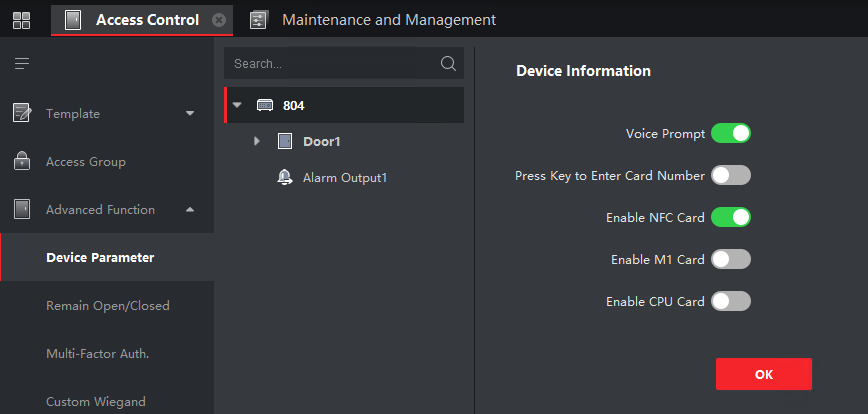 Customer Impact and Recommended ActionThis new firmware upgrade is to improve product performance, and will take effect automatically after upgrading from previous versions. We’d like to inform you the above changes. Also, we are sorry for any possible inconvenience of use-habit changes caused by this action.For questions or concerns, please contact our local technical support team.Device Model:DS-K1T804F/MF/EFFirmware VersionARM: ACS_1T804_M0_EN_GM_V1.2.3_build191008MCU: ACS_Extending_Module_GML_GM_V1.2.1_build190802 Device Model:DS-K1T804F/MF/EFSDK VersionHCNetSDKV6.1.0.151_build20190918